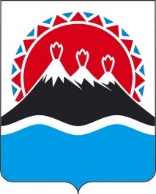 П О С Т А Н О В Л Е Н И ЕПРАВИТЕЛЬСТВАКАМЧАТСКОГО КРАЯг. Петропавловск-КамчатскийПРАВИТЕЛЬСТВО ПОСТАНОВЛЯЕТ:Внести в постановление Правительства Камчатского края 
от 08.04.2016 № 124-П «О порядке предоставления мер социальной поддержки народным дружинникам и членам их семей в Камчатском крае» следующие изменения:преамбулу изложить в следующей редакции:«В соответствии с частью 2 статьи 8, частями 1 и 2 статьи 9 Закона Камчатского края от 29.12.2014 № 569 «Об обеспечении участия граждан и их объединений в охране общественного порядка в Камчатском крае»ПРАВИТЕЛЬСТВО ПОСТАНОВЛЯЕТ:»;постановляющую часть изложить в следующей редакции:«1. Утвердить Порядок предоставления единовременной выплаты народным дружинникам, проживающим по месту жительства в Камчатском крае, и членам их семей согласно приложению 1.2. Утвердить Порядок компенсации расходов, связанных с подготовкой к перевозке тела, перевозкой тела, погребением народного дружинника, с изготовлением и установкой надгробного памятника, согласно приложению 2.3. Настоящее постановление вступает в силу через 10 дней после дня его официального опубликования и распространяется на правоотношения, возникшие с 1 января 2016 года.»;приложения 1 и 2 изложить в редакции согласно приложению 1 к настоящему постановлению.2. Настоящее постановление вступает в силу после дня его официального опубликования.Приложение 1 к постановлению Правительства Камчатского краяот [Дата регистрации] № [Номер документа]«Приложение 1 к постановлению Правительства Камчатского краяот 08.04.2016 № 124-ППорядокпредоставления единовременной выплаты народным дружинникам, проживающим по месту жительства в Камчатском крае, и членам их семей1. Настоящий Порядок разработан в соответствии Законом Камчатского края от 29.12.2014 № 569 «Об обеспечении участия граждан и их объединений в охране общественного порядка в Камчатском крае» и регулирует вопросы предоставления единовременной выплаты народным дружинникам, проживающим по месту жительства в Камчатском крае, и членам их семей 
(далее – единовременная выплата).2. Единовременная выплата предоставляется из средств краевого бюджета, предусмотренных Министерству социального благополучия и семейной политики Камчатского края на эти цели, через Краевое государственное казенное учреждение «Камчатский центр по выплате государственных и социальных пособий» (далее – КГКУ «Центр выплат»).3. Право на получение единовременной выплаты имеют следующие граждане Российской Федерации (далее – граждане):1) народные дружинники, получившие в период и в связи с исполнением обязанностей народного дружинника увечья (ранения, травмы, контузии), заболевания, проживающие по месту жительства (месту пребывания) в Камчатском крае;2) народные дружинники, которым установлена инвалидность вследствие увечья (ранения, травмы, контузии), заболевания, полученных народным дружинником в период и в связи с исполнением им обязанностей народного дружинника, проживающие по месту жительства (месту пребывания) в Камчатском крае;3) члены семей народных дружинников, погибших при исполнении ими обязанностей народного дружинника, в том числе в период участия в проводимых органами внутренних дел (полицией) или иными правоохранительными органами мероприятиях по охране общественного порядка в Камчатском крае, независимо от места их проживания;4) члены семей народных дружинников, умерших в результате увечья (ранения, травмы, контузии), заболевания, полученных в период и в связи с исполнением обязанностей народного дружинника, в том числе вследствие участия в проводимых органами внутренних дел (полицией) или иными правоохранительными органами мероприятиях по охране общественного порядка в Камчатском крае, независимо от места их проживания.4. К членам семьи народного дружинника, имеющим право на получение единовременной выплаты, относятся:1) супруга (супруг), состоящая (состоящий) на день гибели (смерти) народного дружинника в зарегистрированном с ним браке;2) родители народного дружинника;3) дети, не достигшие возраста 18 лет, или старше этого возраста, если они стали инвалидами до достижения ими возраста 18 лет, а также дети, обучающиеся в образовательных организациях по очной форме обучения, – до окончания обучения, но не более чем до достижения ими возраста 23 лет.Предоставление единовременной выплаты осуществляется несовершеннолетним детям в возрасте до 18 лет одному из законных представителей.5. Единовременная выплата предоставляется в размерах, установленных Законом Камчатского края от 29.12.2014 № 569 «Об обеспечении участия граждан и их объединений в охране общественного порядка в Камчатском крае».Членам семей народных дружинников, имеющим право на получение единовременной выплаты, единовременная выплата предоставляется в равных долях.6. Назначение и предоставление единовременной выплаты осуществляется по обращению граждан (их представителей) в КГКУ «Центр выплат» на основании следующих документов:1) заявления гражданина о предоставлении единовременной выплаты;2) паспорта гражданина Российской Федерации либо иного документа, удостоверяющего личность;3) удостоверения народного дружинника (при наличии);4) справки органа местного самоуправления в Камчатском крае или территориального отдела федерального органа исполнительной власти в Камчатском крае, осуществляющего функции по выработке и реализации государственной политики и нормативному правовому регулированию в сфере внутренних дел, подтверждающей исполнение обязанностей народного дружинника, в том числе участие в проводимых органами внутренних дел (полицией) мероприятиях по охране общественного порядка в Камчатском крае;5) документа, подтверждающего причину увечья (ранения, травмы, контузии), заболевания, инвалидности либо гибели, наступивших в период и в связи с исполнением обязанностей народного дружинника (копия учетной формы № 110/у Карта вызова скорой медицинской помощи, либо копия постановления о возбуждении уголовного дела или иного процессуального решения принятого органом, осуществляющим предварительное расследование, либо копия решения суда (приговора);6) документов, удостоверяющих личность и полномочия представителя 
(в случае, если заявление подается представителем);7) заключения (иного официального документа) учреждения судебно-медицинской экспертизы либо иного учреждения здравоохранения о смерти народного дружинника, наступившей в результате увечья (ранения, травмы, контузии) или заболевания, полученного в период и в связи с исполнением обязанностей народного дружинника, в том числе вследствие участия в проводимых органами внутренних дел (полицией) или иными правоохранительными органами мероприятиях по охране общественного порядка в Камчатском крае (предоставляется членами семьи умершего народного дружинника).7. Дополнительно к документам, указанным в части 6 настоящего Порядка КГКУ «Центр выплат» запрашивает в рамках межведомственного информационного взаимодействия, находящиеся в распоряжении государственных органов, органов местного самоуправления, организаций, участвующих в предоставлении государственных и муниципальных услуг, следующие документы:1) сведения о месте жительства, об убытии гражданина с места жительства (места пребывания) в Камчатском крае, находящиеся в распоряжении органов регистрационного учета граждан;2) сведения о государственной регистрации рождения, смерти, брака, расторжения брака, перемены имени, отчества, фамилии, находящиеся в Единой государственной информационной системы социального обслуживания (ЕГИССО).В случае отсутствия возможности получения в ЕГИССО сведений о государственной регистрации рождения, смерти, брака, расторжения брака, перемены имени, отчества, фамилии гражданин предоставляет документы, подтверждающие их факт самостоятельно;3) сведения о лице, зарегистрированном в системе обязательного пенсионного страхования, о страховом номере индивидуального лицевого счета (далее – СНИЛС), находящиеся в распоряжении Пенсионного фонда Российской Федерации;4) сведения об инвалидности, находящиеся в Федеральной государственной информационной системе инвалидов (ФГИС ФРИ).В случае отсутствия возможности получения в ФГИС ФРИ сведений об инвалидности, гражданин предоставляет документы, подтверждающие факт инвалидности самостоятельно.Гражданин вправе представить документы, предусмотренные настоящей частью, по собственной инициативе. Не предоставление гражданином документов, подтверждающих указанные сведения, не является основанием для отказа в предоставлении единовременной выплаты.8. Дополнительно к документам, указанным в части 6 настоящего Порядка, члены семей народных дружинников, указанные в пунктах 3 и 4 части 3 настоящего Порядка (их представители), представляют следующие документы:1) свидетельство о рождении народного дружинника (для родителей народного дружинника) – в случае регистрации акта гражданского состояния компетентным органом иностранного государства;2) свидетельства о рождении детей (при обращении детей погибшего (умершего) дружинника) – в случае регистрации акта гражданского состояния компетентным органом иностранного государства;3) справки, подтверждающие факт обучения в образовательных организациях по очной форме обучения (для детей народных дружинников старше 18 лет).9. Основаниями для отказа в предоставлении единовременной выплаты являются:1) представление документов с недостоверными сведениями;2) гражданин не относится к лицам, указанным в части 3 настоящего Порядка;3) отсутствие документов, установленных частью 6 настоящего Порядка, подтверждающих причинно-следственную связь между получением увечья (ранения, травмы, контузии, заболевания), установлением инвалидности либо смертью народного дружинника и исполнением обязанностей народного дружинника;4) достижение возраста 18 лет (для детей народных дружинников), за исключением детей, ставших инвалидами до достижения ими возраста 18 лет либо обучающимся в образовательных организациях по очной форме обучения, на день смерти дружинника;5) окончание (прекращение) обучения (для детей народных дружинников старше 18 лет) либо достижение возраста 23 лет (для детей народных дружинников, обучающихся в образовательных организациях по очной форме) на день смерти дружинника;6) имеются сведения о лишении или ограничении родительских прав в отношении лица, подавшего заявление на ребенка (детей), полученные по каналам межведомственного электронного взаимодействия (далее – СМЭВ).10. Основанием для возмещения излишне выплаченных денежных средств единовременной выплаты является обнаружение факта необоснованного получения по вине гражданина (представление документов с недостоверными сведениями, сокрытие данных, влияющих на право получения единовременной выплаты), либо счетной ошибки.Суммы единовременной выплаты, излишне выплаченные гражданам возмещаются добровольном порядке либо взыскиваются с гражданина в судебном порядке.11. Единовременная выплата перечисляется КГКУ «Центр выплат» на счета граждан, открытый в кредитной организации, на основании соглашений (договоров) КГКУ «Центр выплат» с кредитными организациями, в течение 
5 рабочих дней со дня поступления средств на указанные цели из краевого бюджета.Приложение 2 к постановлению Правительства Камчатского краяот 08.04.2016 № 124-ППорядоккомпенсации расходов, связанных с подготовкой к перевозке тела, перевозкой тела, погребением народного дружинника, с изготовлением и установкой надгробного памятника1. Настоящий Порядок разработан в соответствии с Законом Камчатского края от 29.12.2014 № 569 «Об обеспечении участия граждан и их объединений в охране общественного порядка в Камчатском крае» и регулирует вопросы компенсации расходов , связанных с подготовкой к перевозке тела, перевозкой тела, погребением народного дружинника, с изготовлением и установкой надгробного памятника (далее – компенсация расходов).2. Компенсация расходов осуществляется из краевого бюджета, предусмотренных Министерству социального благополучия и семейной политики Камчатского края на эти цели, через Краевое государственное казенное учреждение «Камчатский центр по выплате государственных и социальных пособий» (далее – КГКУ «Центр выплат»).3. Компенсация расходов осуществляется в случае гибели (смерти) народного дружинника, погибшего или умершего в результате увечья (ранения, травмы, контузии), заболевания, полученных в период и в связи с исполнением обязанностей народного дружинника, в том числе вследствие участия в проводимых органами внутренних дел (полицией) иными правоохранительными органами мероприятиях по охране общественного порядка в Камчатском крае (далее – народные дружинники).4. Право на компенсацию расходов имеют члены семьи погибшего (умершего) народного дружинника, взявшие на себя обязанность по подготовке к перевозке тела, перевозке тела, погребению, изготовлению и установке надгробного памятника на могиле погибшего (умершего) народного дружинника, и понесшим фактические расходы (далее – граждане):1) супруг (супруга), состоящие (состоявшие) на день гибели (смерти) народного дружинника в зарегистрированном с ним браке;2) родители народного дружинника;3) дети, не достигшим возраста 18 лет, или старше этого возраста, если они стали инвалидами до достижения ими возраста 18 лет, а также дети, обучающиеся в образовательных организациях по очной форме обучения, – до окончания обучения, но не более чем до достижения ими возраста 23 лет.5. Компенсация расходов осуществляется в размере фактически произведенных расходов, но не более 50 000,0 (пятьдесят тысяч) рублей.6. Компенсация расходов производится, если обращение за возмещением расходов последовало не позднее 12 месяцев со дня гибели (смерти) народного дружинника.7. Компенсация расходов осуществляется по обращению граждан (их представителей) в КГКУ «Центр выплат» на основании следующих документов:1) заявления о компенсации расходов с указанием счета гражданина, открытого в кредитной организации;2) паспорта гражданина Российской Федерации либо иного документа, удостоверяющего личность;3) удостоверения народного дружинника (при наличии);4) справки органа местного самоуправления в Камчатском крае или территориального отдела федерального органа исполнительной власти в Камчатском крае, осуществляющего функции по выработке и реализации государственной политики и нормативному правовому регулированию в сфере внутренних дел, подтверждающей исполнение обязанностей народного дружинника, в том числе участие в проводимых органами внутренних дел (полицией), мероприятиях по охране общественного порядка в Камчатском крае;5) заключения (иного официального документа) учреждения судебно-медицинской экспертизы либо иного учреждения здравоохранения о смерти народного дружинника, наступившей в результате увечья (ранения, травмы, контузии) или заболевания, полученного в период и в связи с исполнением обязанностей народного дружинника, в том числе вследствие участия в проводимых органами внутренних дел (полицией) или иными правоохранительными органами мероприятиях по охране общественного порядка в Камчатском крае (представляется членами семьи умершего народного дружинника);6) свидетельство о рождении народного дружинника (для родителей народного дружинника) – в случае регистрации акта гражданского состояния компетентным органом иностранного государства;7) свидетельства о рождении детей (при обращении детей погибшего (умершего) дружинника) – в случае регистрации акта гражданского состояния компетентным органом иностранного государства;8) документов, удостоверяющих личность и полномочия представителя (в случае, если заявление подается представителем);9) документов, подтверждающих расходы (договор, счета, кассовые, товарные чеки).8. Дополнительно к документам, указанным в части 7 настоящего Порядка КГКУ «Центр выплат» запрашивает в рамках межведомственного информационного взаимодействия, находящиеся в распоряжении государственных органов, органов местного самоуправления, организаций, участвующих в предоставлении государственных и муниципальных услуг, следующие документы:1) сведения о месте жительства (месте пребывания), об убытии гражданина с места жительства (места пребывания) в Камчатском крае, находящиеся в распоряжении органов регистрационного учета граждан;2) сведения о государственной регистрации рождения, смерти, брака, расторжения брака, перемены имени, отчества, фамилии, находящиеся в Единой государственной информационной системы социального обслуживания (ЕГИССО).В случае отсутствия возможности получения в ЕГИССО сведений о государственной регистрации рождения, смерти, брака, расторжения брака, перемены имени, отчества, фамилии гражданин предоставляет документы, подтверждающие их факт самостоятельно;3) сведения о лице, зарегистрированном в системе обязательного пенсионного страхования, о страховом номере индивидуального лицевого счета (далее – СНИЛС), находящиеся в распоряжении Пенсионного фонда Российской Федерации;4) сведения об инвалидности, находящиеся в Федеральной государственной информационной системе инвалидов (ФГИС ФРИ).В случае отсутствия возможности получения в ФГИС ФРИ сведений об инвалидности, гражданин предоставляет документы, подтверждающие факт инвалидности самостоятельно.Гражданин вправе представить документы, предусмотренные настоящей частью, по собственной инициативе. Не предоставление гражданином документов, подтверждающих указанные сведения, не является основанием для отказа в предоставлении услуги.9. Основаниями для отказа в компенсации расходов являются:1) представление документов с недостоверными сведениями;2) гражданин не относится к лицам, указанных в части 4 настоящего Порядка;3) отсутствие документов, предусмотренных 7 настоящего Порядка, подтверждающих причинно-следственную связь между смертью (гибелью) народного дружинника и исполнением обязанностей народного дружинника;4) народный дружинник не проживал на дату гибели (смерти) по месту жительства (месту пребывания) в Камчатском крае.10. Основанием для возмещения излишне выплаченных денежных средств единовременной выплаты является обнаружение факта необоснованного получения по вине гражданина (представление документов с недостоверными сведениями, сокрытие данных, влияющих на право получения единовременной выплаты), либо счетной ошибки.Денежные средства, излишне выплаченные гражданам возмещаются добровольном порядке либо взыскиваются с гражданина в судебном порядке.11. Компенсация расходов производится КГКУ «Центр выплат» в течение
5 рабочих дней со дня поступления средств из краевого бюджета на указанные цели путем безналичного перечисления денежных средств на счета граждан, открытые в кредитной организации, на основании соглашений (договоров) КГКУ «Центр выплат» с кредитными организациями (в случае компенсации фактически произведенных расходов);[Дата регистрации]№[Номер документа]О внесении изменений в постановление Правительства Камчатского края от 08.04.2016
№ 124-П «О порядке предоставления мер социальной поддержки народным дружинникам и членам их семей в Камчатском крае»Председатель Правительства Камчатского края[горизонтальный штамп подписи 1]Е.А. Чекин